               Instituto de Educación Superior Nº 7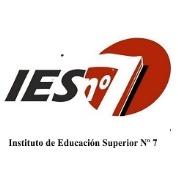 				       Brigadier Gral. Estanislao López                                                 Venado TuertoCarrera: InglésUnidad Curricular: Lengua Inglesa IVCurso: Cuarto Año Lectivo: 2019Cantidad de horas semanales: 6Prof. Titular: Lic. Prof. Ana I. SarbachMarco ReferencialEn este espacio curricular se propone continuar con el desarrollo lingüístico y comunicativo del espacio anterior Lengua III , necesario para la actividad docente profesional para alcanzar el manejo de estilos según el propósito comunicativo y también el monitoreo autónomo y efectivo. Esto se logrará por medio de la exposición, análisis y manejo creativo y a la vez autónomo  de todo tipo de textos y complejidad creciente para alcanzar un nivel de competencia lingüística, definido según estándares internacionales como nivel Avanzado. El espacio curricular Lengua IV complementará el perfil del profesor de inglés con una formación profesional enfocada hacia la enseñanza de inglés en distintos niveles.El objetivo principal a tener en cuenta será estimular y optimizar la  incorporación de vocabulario específico .En la incorporación de  estos campos lexicales se apuntará a  la adquisición de material auténtico para su uso y aplicación en situaciones cotidianas.Esto tenderá a que los futuros docentes puedan comprender y utilizar en forma adecuada los diversos códigos lingüísticos disponibles en situaciones diarias cotidianas, con diferentes grados de formalización para la comprensión lectora y auditiva y la producción oral y escrita.Atendiendo a la especificidad del perfil de esta carrera, esta cátedra,  pretende aportar al futuro egresado/a la posibilidad de lograr el uso adecuado y fluido de la lengua, que le posibilitarán trabajar en torno al ejercicio de la docencia en todos sus niveles.PropósitosProponer actividades que permitan la ejercitación y desarrollo de la lengua en todas sus formasPlantear trabajos que permitan el uso efectivo  de un nivel Avanzado de la lengua extranjeraOfrecer espacios de discusión y debate para el desarrollo de la oralidadPromover el análisis de la estructura compleja del idioma y el desarrollo de la escrituraIntroducir campos lexicales específicos que les permitan precisión en el uso de los mismosIncentivar las exposiciones orales con soporte de TIC para exponer un tema de su interés, y que aporte al grupo entero un aprendizaje significativo del mismoPlantear  una propuesta académica  que apunte no sólo a la formación en saberes sino a la formación de un docente profesional y responsable.Reconocer elementos centrales y periféricos en los textos, lograr coherencia y cohesión en los textos escritosComprender y producir el discurso escrito ajustado a propósitos, contexto y efectos de sentido determinadosAdecuar el léxico y el estilo en función del destinatario e intencionalidad del escritoReconocer e interpretar ambigüedades e ironías en los textos ObjetivosQue los alumnos/as sean capaces de::Comprender la lengua en forma oral y escrita Aplicar los conocimientos de la lengua en forma oral y escrita con fluidez y creatividadIncorporar en forma efectiva vocabulario, expresiones idiomáticas, giros y estructuras propias de la lengua Inglesa y correspondientes a un nivel de complejidad del nivel AvanzadoDesarrollar  las competencias lingüísticas necesarias para producir una comunicación efectiva ilustrando el nivel de Lengua IV y abordando diversas tipologías de textos Reflexionar sobre los estilos de aprendizaje para aprender con mayor facilidad y aprender a aprender o reformular estructuras  simples a más complejas.Universalizar los valores esenciales del ser humano adaptándolos a la realidad social, lo cual les posibilite relacionarse con los demásTomar consciencia de su responsabilidad como futuros docentes y agentes formadores Identificar estrategias de evaluación empleadas por el docente y relacionarlas conel tipo y finalidad de la actividad realizada  por el aprendiente Analizar la conversación en situaciones cotidianas, semi formales y formales. La conversación grupal sobre un tema determinado .Argumentación .Narración y re narración. Descripción según esquemas organizativos .Fórmulas sociales .Fórmulas  de concertación en la conversación coloquial, semi formal y formal.Comprender el rol del error como parte del proceso de construcción de la interlingua      del aprendiente.Saberes previos en relación a la materia:Se considera necesario que los alumnos es este espacio manejen un nivel  adquiridos en  Lengua III, para  incorporar los nuevos sobre la base de los solidez de estos saberes previos necesarios.Saberes previos en relación a las competencias TIC:Se considera necesario que conozcan las funciones más complejas del ordenador y que puedan manejar programas diversos para poder realizar trabajos colaborativos y creativos.Contenidos: Visión AnalíticaVocabulario relacionado a: Arte/ Artes y Actuación  El Mundo y la NaturalezaSupervivencia La Tecnología y La InformaciónLengua y LiteraturaEl Sentido de Aventura/ ViajesEstilos de vida y ComunidadesLa Moda y los Estilos Fitness El medio ambienteCrimen y CastigoEl Mundo LaboralComportamiento y ActitudLas EmocionesEl DineroGrammar: Verbos y adjetivos seguidos de preposicionesEstructuras  y tiempos verbalesTiempos verbales para narracionesEl Futuro y sus formasÉnfasisLos artículosCláusulas relativas Verbos para reportearProposiciones dependientes Verbos modales Los pasivosOraciones condicionales La Inversión Clausulas participiales y adverbialesAfrontamiento de estructuras Usos de wouldPasados irreales y aspecto perfecto Los CondicionalesPalabras confusasTemporalización:Los temas detallados se cubrirán en forma cronológica y siguiendo el orden propuestos en las unidades del libro de textoLos trabajos prácticos de desarrollo de vocabulario se realizarán durante todo el año al igual que  la lectura y discusión de los cuentos cortos EstrategiasParticipación en conversaciones con objetivos determinados, debates, interpretando señales lingüísticas y paralingüísticas.Deducción del significado de palabras a partir del texto y el contextoComprensión y producción de vocabulario adecuado a las temáticas elegidas.Desarrollo y aplicación de interpretación, inferencia y deducción.Análisis crítico de diferentes formas textualesReconocimiento de texto, estructura y desarrolloReconocimiento y uso de vocabulario adecuado con las tareas temáticasConsolidación de estrategias de escritura. Adecuación léxica en función del destinatario y la intencionalidad del escrito.Trabajos PrácticosProducción escrita semanal Prácticos que promuevan el desarrollo de vocabulario Lectura y discusión de cuentos cortosEvaluaciónEscritos semanales que conformarán un portfolio anualTrabajos Prácticos y escritos semanalesExámenes parciales (1)  Junio y dos recupera torios ( Agosto-Septiembre).Examen Final (escrito y oral)Evaluación del manejo autónomo y creativo del discurso escrito y oralPromoción directaTendrán acceso a la promoción directa todos  aquellos alumnos que obtuviesen un promedio general de 8, promediando los trabajos prácticos y el parcial. Es requisito además  tener todos los trabajos escritos que conforman el portfolio (writings semanales) entregados y corregidos en tiempo y forma. Una vez cumplimentado estos requisitos y la asistencia del 75%  se fijará oportunamente la fecha del coloquio que consistirá en una clase expositora frente a sus pares y docente, sobre un / unos temas abordados durante el año con una  re visión creativa sobre el / los mismos/sSi regulariza pero no promociona, tendrá la posibilidad de presentarse a Examen final oral,   condición que se extenderá por el término de tres (3) años. Si no regulariza puede pasarse a la condición de Libre y presentarse a rendir el examen en Diciembre y Marzo. Pudiendo re matricularse las veces que sea necesarioEl alumno puede matricularse como Libre, no cursar la materia y presentarse a rendir en Julio, Diciembre y Marzo; para esto es imprescindible que informe al docente de su condición y  se entreviste con el mismo dos veces antes del examen para ser informado  con respecto a los pasos a seguir para presentarse a rendir por ejemplo,  presentación  de trabajos prácticos que el docente le indique. Podrá re matricularse las veces que sea necesario      Requisito excluyente para rendir Examen Final:Tendrán acceso a rendir examen final todos los alumnos, independientemente de su      condición  de libres –semi presenciales- regulares que hayan cumplimentado con la entrega y aprobación de una historia corta (Short Story) que escribirán una vez finalizado el curso lectivo .La escritura y  entrega de la misma es on line por medio de un google doc. que será compartido con el profesor. Como se trata de un documento  compartido y de elaboración gradual, el trabajo debe iniciarse con un mínimo de cuatro semanas previas  a la fecha que los alumnos se presenten a rendir. En el día del examen dejarán una copia en papel de la misma  Bibliografía de lectura obligatoriaBartram,Pickering “Navigate Coursebook Advanced”,2016-OXFORDJakeman,Vanessa “Proficiency Practice Tests”Longman -2002Stephens,Mary  “ New Proficiency Reading” Longman -2002Vince,Michael “Advanced  Language Practice” Heinemann -1994“Contemporary Short Stories: “From the Cradle to the Grave”Fiona Scott- Barrett “Reading  Proficiency Use of English” -2002Gude, Duckworth, Rogers Cambridge English Proficiency Masterclass-2013--------------------------------Lic. Prof. Ana I. Sarbach. DNI 17768924